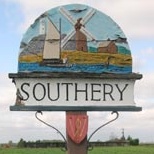 SOUTHERY PARISH COUNCIL Notice is hereby given that the Parish Council meeting is to be held on Monday 4th April 2016 at 7.00pm in Southery village hallYour attendance is requiredAGENDATo receive apologies for absenceTo record attendanceMinutes of last meetingMinutes of the meeting held on 29th February 2016 will be discussed and agreed.Declarations of interestMembers are invited to declare personal or prejudicial interests in items on the agenda. It is a requirement that declarations from a member include the nature of the interest and whether it is personal or prejudicial.Chairman’s reports/updatesMembers of the village hall committee and SWISH have been invited to attend the meeting to discuss the future of the village hall and the draft proposal for the return of the doctors surgery.Speed watch updateCllr D Everitt attended a cemetery management training course.Update on matters concerning the Werehen and formal legal documents to sign. The legal fees are likely to now be in the region of £1000.00-£1350.00 plus vat.Southery now has a defibrillator installed at the Old White Bell on a rear wall next to the car park.CorrespondenceSNAP Agenda, meeting 6th April 2016 at 7.00pm Downham Market Town Hall.Information received regarding an article in the EDP concerning the Norfolk route hierarchy.Special expenses information.Notification of new property address: formerly 27 Lynn Road. New property address 27 Southfield Court, 27A and 27 B Southfield Cottages.Planning applications consultation: as of 1st June 2016 the BCKLWN will be consulting Parish Councils on planning applications electronically. There is an option to delay until 1st January 2017 but the Parish Council will be invoiced on a monthly basis for any printed applications sent out.Drop in sessions are open for any questions and will take place at the Borough Council offices in Kings Lynn on Wednesday 11th May and Friday 13th May.Consultation on Norfolk Housing and Economic Land Availability Assessment (HELAA) Methodology (PC2).East Anglian Children's Hospice information and donation request.Alive Sports development: Village games.Notice of consultation on the community infrastructure levy draft charging schedule and statement of the representation procedure.Letters from Southery and District Internal Drainage Board and Fen Road Users Association regarding the proposed HGV restrictions.Letter received from a concerned resident highlighting a increase in dog fouling on Church gate street.Notification of new property address: Bakers Farm Sedge FenNorfolk association of local councils planning changes.Planning applications16/00349/F: Partitioning of former garden and the construction of a new bungalow with vehicular access at Abbey stead 20 Church gate Street.16/00361/O: outline application: development of 5 dwellings at land South Mill Lane. At the meeting held on 29th Feb the Parish Council submitted an objection to this application due to the inadequate foul drainage system within the parish.Payments for approvalClerk (Mar) 			£254.32Clerk expenses 			£36.30C Wills			 £HMRC 			£E.on 			£169.01K & M Lighting			 £115.78NPFA membership			 £25.00Vida host			 £35.94Freezone			 £25.78Parish Partnership scheme 			£5774.00Matters requiring attentionSouthery Parish Council has been awarded 50% funding towards two SAM 2 units and one 20mph Wig Wag.Village hall insurance contribution from the Parish Council.Appoint an internal auditorMemorial application for Thomas Edwin Young.Matters bought to the attention of the Council:Issues raised by the Council which are not on the agenda will be put forward to the next meeting of the Council; no decision will be taken at this meeting.Members of the public comments / questionsThe next meeting will be held on 9th May 2016 at 7.00pm in village hall. This will be the Annual Parish meeting followed by the Annual Parish Council meeting.